Муниципальное образование город Яровое Алтайского края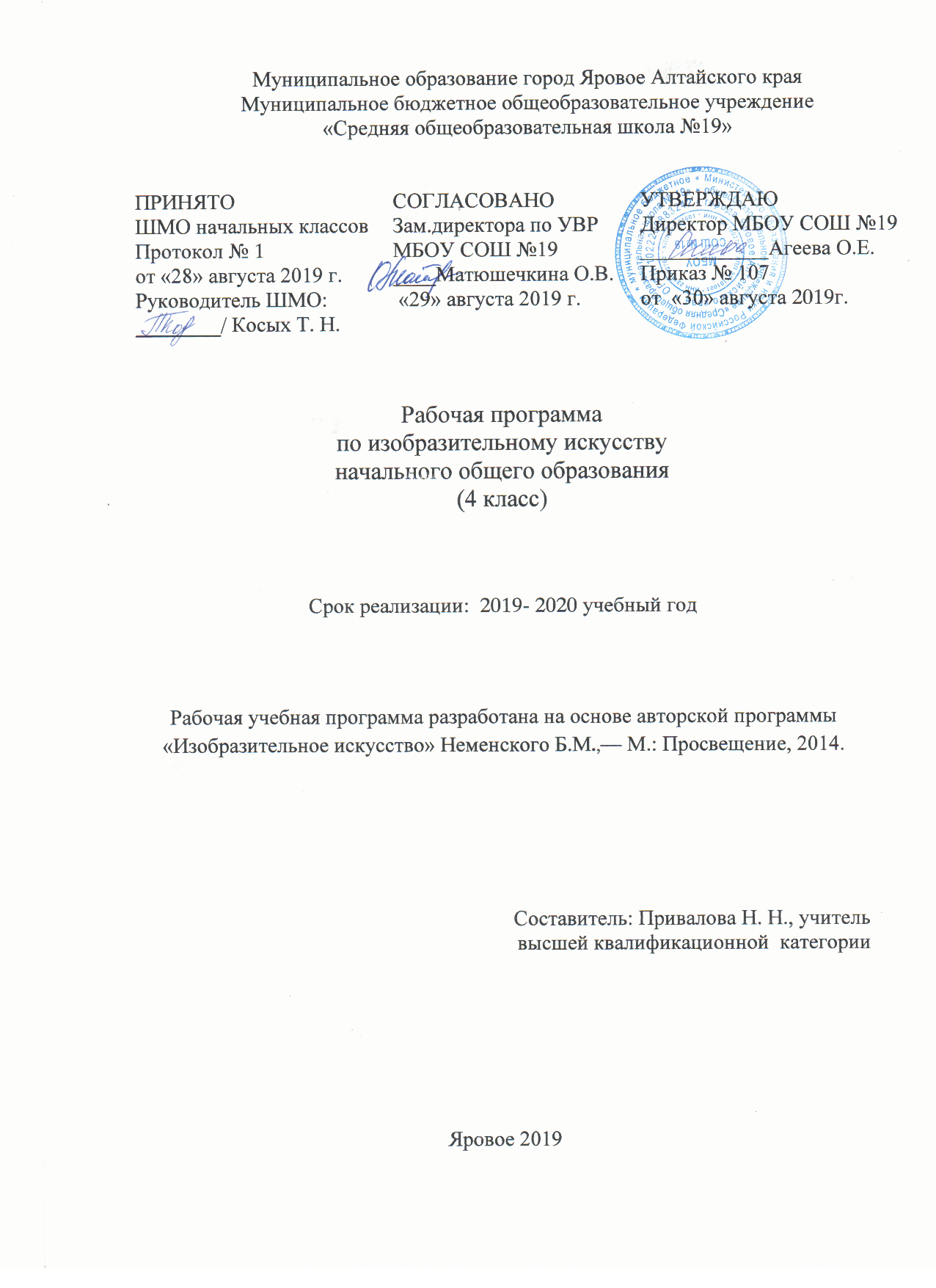 Муниципальное бюджетное общеобразовательное учреждение «Средняя общеобразовательная школа №19»Рабочая программапо изобразительному искусствуначального общего образования (4 класс)Срок реализации:  2019- 2020 учебный годРабочая учебная программа разработана на основе авторской программы «Изобразительное искусство» Неменского Б.М.,— М.: Просвещение, 2014.Составитель: Привалова Н. Н., учительвысшей квалификационной  категорииЯровое 2019Пояснительная запискаРабочая программа по изобразительному искусству составлена на основании:Закона РФ «Об образовании» от 29.12.2012 №273-ФЗ Федерального государственного образовательного стандарта начального общего образования (утвержден приказом Минобрнауки России от 6 октября 2009 г. № 373, зарегистрирован в Минюсте России 22 декабря 2009 г., регистрационный номер1785)  СанПиН 2.4.2.2821-10 "Санитарно-эпидемиологические требования к условиям и организации обучения в общеобразовательных учреждениях" (утверждены постановлением Главного государственного санитарного врача Российской Федерации от 29 декабря 2010 г. № 189, зарегистрированным в Минюсте России 3 марта 2011 г., регистрационный номер 1993). Приказ Минпросвещения России от 28 декабря 2018 г. № 345 «О федеральном перечне учебников, рекомендуемых к использованию при реализации имеющих государственную аккредитацию образовательных программ начального общего, основного общего, среднего общего образования»Приказ Минпросвещения России от 8 мая 2019 г. № 233 «О внесении изменений в федеральный перечень учебников, рекомендуемых к использованию при реализации имеющих государственную аккредитацию образовательных программ начального общего, основного общего, среднего общего образования, утвержденный приказом Министерства просвещений Российской Федерации от 28 декабря 2018 г. № 345»Основной образовательной программы начального общего образования муниципального бюджетного общеобразовательного учреждения «Средняя общеобразовательная школа №19» г.Яровое Алтайского края принятая Управляющим советом 19.04.2012 г. протокол № 13 и утвержденная приказом №31 от 26.04.2012 г.Приказа МБОУ СОШ №19 от 26.08.2019 № 103 «Об утверждении Учебного плана на 2019-2020 учебный год».Положения о рабочей программе педагога МБОУ СОШ №19 г.Яровое Алтайского края принятое Управляющим советом 19.05.2016 г. протокол № 5 и утвержденное приказом №29 от 20.05.2016 г.Учебно-методического комплекта по учебному предмету «Изобразительное искусство» для 4 класса автора Неменского Б.М.Рабочая программа разработана для учащихся 4 класса общеобразовательной школы, обучающихся по ФГОС. В основу программы положен принцип «от родного порога в мир общечеловеческой культуры». Ребёнок шаг за шагом открывает многообразие культур разных народов и ценностные связи, объединяющие всех людей планеты. Природа и жизнь являются базисом формируемого  мироотношения. Связи искусства с жизнью человека, роль искусства в повседневном бытии, в жизни общества, значение искусства в развитии каждого ребёнка - главный смысловой стержень курса. Программа построена так, чтобы дать школьникам ясные представления о системе взаимодействия искусства с жизнью. Предусматривается широкое привлечение жизненного опыта детей, примеров из окружающей действительности. Изобразительное искусство как школьная дисциплина имеет интегративный характер, так как она включает в себя основы разных видов визуально-пространственных искусств: живопись, графику, скульптуру, дизайн, архитектуру, народное и декоративно-прикладное искусство, изображение в зрелищных и экранных искусствах. Они изучаются в контексте взаимодействия с другими, то есть временными и синтетическими, искусствами. Данная рабочая программа рассчитана на 34 часа в год - 1 час  в неделю (34 недели).
Рабочая программа по ИЗО разработана на основе авторской программы Неменского Б.М., опубликованной в Сборнике рабочих программ «Школа России» 1-4 классы: пособие для учителей общеобразовательных учреждений, 2014 г. Для реализации программы используются учебно-методический комплект авторов Неменского Б. М., Неменской Л. А., Коротеевой Е. И. Изобразительное искусство: 1-4 кл., включенный в Федеральный перечень учебников, рекомендуемых к использованию при реализации имеющих государственную аккредитацию образовательных программ начального общегообразования.	Программа составлена исходя из следующих целей и задач обучения предмету, определяемых ФГОС и примерными программами, а также указанных в авторской программе, и не противоречащих целям и задачам реализации ООП ООО (НОО) МБОУ СОШ №19. Приоритетная цель художественного образования в школе - духовно-нравственное развитие ребёнка, т.е. формирование у него качеств, отвечающих представлениям об истиной человечности, о доброте и культурной полноценности в восприятии мира.Задачи:- развитие у ребенка интереса к внутреннему миру человека, способности углубления в себя, осознания своих внутренних переживаний.- развитие умений наблюдать, характеризовать, анализировать, обобщать объекты окружающего мира- формирование личностного восприятия, эмоционального, оценочного отношения к миру природы и культуры в их единстве- воспитание интереса  к изобразительному творчеству.Содержание рабочей программы и логика его изучения не отличается от содержания авторской программы. Рабочая программа предусматривает реализацию практической части авторской программы в полном объеме.Планируемые результаты освоения учебного предметаОбучение предмету в 4 классе направлено на достижение следующих образовательных результатов:1. Личностные результаты:Личностные УУДЛичностные результаты отражаются в индивидуальных качественных свойствах обучающихся, которые они должны приобрести в процессе освоения учебного предмета по программе «Изобразительное искусство»:чувство гордости за культуру и искусство Родины, своего народа;уважительное отношение к культуре и искусству других народов нашей страны и мира в целом;понимание особой роли культуры и искусства в жизни общества и каждого отдельного человека;сформированность эстетических чувств, художественно-творческого мышления, наблюдательности и фантазии;сформированность эстетических потребностей — потребностей в общении с искусством, природой, потребностей в творческом отношении к окружающему миру, потребностей в самостоятельной практической творческой деятельности;овладение навыками коллективной деятельности в процессе совместной творческой работы в команде одноклассников под руководством учителя;умение сотрудничатьс товарищами в процессе совместной деятельности, соотносить свою часть работы с общим замыслом;умение обсуждать и анализировать собственную художественную деятельность и работу одноклассников с позиций творческих задач данной темы, с точки зрения содержания и средств его выражения. 2. Метапредметные результаты:Метапредметные результаты характеризуют уровень сформированности универсальных способностей обучающихся, проявляющихся в познавательной и практической творческой деятельности:овладение умением творческого видения с позиций художника, т.е. умением сравнивать, анализировать, выделять главное, обобщать;овладение умением вести диалог, распределять функции и роли в процессе выполнения коллективной творческой работы;использование средств информационных технологий для решения различных учебно-творческих задач в процессе поиска дополнительного изобразительного материала, выполнение творческих проектов отдельных упражнений по живописи, графике, моделированию и т.д.;умение планировать и грамотно осуществлять учебные действия в соответствии с поставленной задачей, находить варианты решения различных художественно-творческих задач;умение рационально строить самостоятельную творческую деятельность, умение организовать место занятий;осознанное стремление к освоению новых знаний и умений, к достижению более высоких и оригинальных творческих результатов.3. Предметные результаты:Предметные результаты характеризуют опыт обучающихся в художественно-творческой деятельности, который приобретается и закрепляется в процессе освоения учебного предмета: знание видов художественной деятельности: изобразительной (живопись, графика, скульптура), конструктивной (дизайн и архитектура), декоративной (народные и прикладные виды искусства);знание основных видов и жанров пространственно-визуальных искусств;понимание образной природы искусства; эстетическая оценка явлений природы, событий окружающего мира;применение художественных умений, знаний и представлений в процессе выполнения художественно-творческих работ;способность узнавать, воспринимать, описывать и эмоционально оценивать несколько великих произведений русского и мирового искусства;умение обсуждать и анализировать произведения искусства, выражая суждения о содержании, сюжетах и выразительных средствах;усвоение названий ведущих художественных музеев России и художественных музеев своего региона; умение видеть проявления визуально-пространственных искусств в окружающей жизни: в доме, на улице, в театре, на празднике;способность использовать в художественно-творческой деятельности различные художественные материалы и художественные техники; способность передавать в художественно-творческой деятельности характер, эмоциональные состояния и свое отношение к природе, человеку, обществу;умение компоновать на плоскости листа и в объеме задуманный художественный образ;освоение умений применять в художественно—творческой деятельности основ цветоведения, основ графической грамоты;овладение навыками моделирования из бумаги, лепки из пластилина, навыками изображения средствами аппликации и коллажа;умение характеризовать и эстетически оценивать разнообразие и красоту природы различных регионов нашей страны; умение рассуждатьо многообразии представлений о красоте у народов мира, способности человека в самых разных природных условиях создавать свою самобытную художественную культуру; изображение в творческих работах особенностей художественной культуры разных (знакомых по урокам) народов, передача особенностей понимания ими красоты природы, человека, народных традиций;умение узнавать и называть, к каким художественным культурам относятся предлагаемые (знакомые по урокам) произведения изобразительного искусства и традиционной культуры;способность эстетически, эмоционально воспринимать красоту городов, сохранивших исторический облик, — свидетелей нашей истории;умение объяснятьзначение памятников и архитектурной среды древнего зодчества для современного общества;выражение в изобразительной деятельности своего отношения к архитектурным и историческим ансамблям древнерусских городов; умение приводить примерыпроизведений искусства, выражающих красоту мудрости и богатой духовной жизни, красоту внутреннего мира человека.Контроль и оценивание достижения планируемых образовательных результатовПри реализации данной рабочей программы осуществляются следующие виды и способы контроля планируемых образовательных результатов.Виды контроля и оценивания:Текущий контроль успеваемости (поурочный, тематический)Промежуточная аттестацияПромежуточное и итоговое оценивание      Итоговая оценкакачества освоения обучающимися ООП НООФормы и методы осуществления оценочных процедур предметных результатов:  Творческий проектКоллективная работаТематическая выставкаФормы и методы осуществления оценочных процедур метапредметных результатов:  Групповой проектТворческий проектТематическая выставка При реализации данной рабочей программы осуществляются виды и способы контроля планируемых образовательных результатов, представленные в указанной ниже таблицеВ результате обучения изобразительному искусству обучающийся должен:знать/понимать:основные виды и жанры изобразительных искусств;основы изобразительной грамоты (цвет, тон, пропорции, композиция);выдающихся представителей русского и зарубежного искусства и их основные произведения;первоначальные сведения о художественной форме в изобразительном искусстве, о художественно-выразительных средствах (композиция, рисунок, цвет, колорит), их роль в эстетическом восприятии работ;простейшие композиционные приемы и художественные средства, необходимые для передачи движения и покоя в сюжетном рисунке;названия наиболее крупных художественных музеев России;названия известных центров народных художественных ремесел России. уметь:	применять художественные материалы (гуашь, акварель) в творческой деятельности;различать основные и составные, теплые и холодные цвета;узнавать отдельные произведения выдающихся отечественных художников;применять основные средства художественной выразительности в самостоятельной творческой деятельности: в рисунке и живописи (с натуры, по памяти, воображению), в иллюстрациях к произведениям литературы и музыки;добиваться тональных и цветовых градаций при передаче объема.Использовать приобретенные знания и умения в практической деятельности и повседневной жизни для:самостоятельной творческой деятельности;обогащения опыта восприятия произведений изобразительного искусства;оценки произведений искусства (выражения собственного мнения) при посещении музеев ИЗО, выставки народного творчества и др.;владеть компетенциями: личностного саморазвития, коммуникативной, ценностно-ориентационной, рефлексивнойКритерии оценки следующие:	Оценка деятельности обучающихся осуществляется в конце каждого занятия. Работы оцениваются качественно по уровню выполнения работы в целом (по качеству выполнения изучаемого приема или операции, по уровню творческой деятельности, самореализации, умению работать самостоятельно или в группе).Критериями оценивания работ являются следующие параметры: оформление (оригинальность дизайна, цветовое решение, оптимальность сочетания объектов), техника выполнения (оправданность выбранных средств, использование различных способов изображения), техническая реализация (сложность организации работы, соответствие рисунка заданной теме, название рисунка).Классификация ошибок и недочетов, влияющих на снижение оценки по учебному предмету «Изобразительное искусство».Ошибки:– незнание видов искусств (живопись, скульптура, архитектура);– незнание основных художественных жанров (портрет, пейзаж, натюрморт);–неумение создать сюжетную композицию;– неумение создать цветовую гамму на основе холодной и теплой палитры;– неумение определить тему художественного произведения.Недочеты:– незнание видов определенного художественного жанра;– неумение использовать в полной мере средства художественной выразительности;– незнание автора художественного произведения;– незнание основных терминов по предмету;– неумение создать художественный образ и передать его характер на основе смешения с белой и черной краской;–неумение сравнить эмоциональность характера нескольких художественных произведений.	Нормы оценок по учебному предмету «Изобразительное искусство» соответствуют общим требованиям, указанным в «Положении о текущем контроле успеваемости и промежуточной аттестации обучающихся» Характеристика цифровой оценки (отметки)«5» («отлично») - обучающийся полностью справляется с поставленной целью урока; правильно излагает изученный материал и умеет применить полученные знания на практике; верно решает композицию рисунка, т.е. гармонично согласовывает между собой все компоненты изображения; умеет подметить и передать в изображении наиболее характерное.«4» («хорошо») - обучающийся полностью овладел программным материалом, но при изложении его допускает неточности второстепенного характера; гармонично согласовывает между собой все компоненты изображения; умеет подметить, но не совсем точно передаёт в изображении наиболее характерное.«3» («удовлетворительно») - обучающийся слабо справляется с поставленной целью урока; допускает неточность в изложении изученного материала.«2» («плохо»)- обучающийся допускает грубые ошибки в ответе; не справляется с поставленной целью урокаСодержание курса (34 ч)Учебно - тематический планКаждый народ – художник (изображение, украшение, постройкав творчестве народов всей земли)       (34 ч.)Перечень учебно-методического обеспечения I .Учебники, учебные пособия для учащихся:Неменская Л. А. Изобразительное искусство. Каждый народ - художник. 4 класс. Учебник для общеобразовательных организаций. /Под редакцией Б.М.Неменского/. - М.: Просвещение, 2014г.II. Дополнительные материалы, хрестоматии, сборники и т.п.:1. Ушакова О. Д. Великие художники: Справочник школьника. – СПб.: Издательский Дом «Литера», 2004III. Учебно-методическая литература:1. Поурочные разработки по изобразительному искусству. М.А. Давыдова. ВАКО 2014.2. Неменский Б. М., Неменская Л. А., Коротеева Е. И. Изобразительное искусство: 1-4 кл.: методическое пособие./ Б. М. Неменский, Л. А. Неменская, Е. И. Коротеева – М., 2008.IV. Дополнительная научно-познавательная литература для обучающихся.1. Порте П. Учимся рисовать человека / Пер. с фр. Э. А. Болдиной. – М.: ООО «Мир книги», 2005.- 123 с.Порте П. Учимся рисовать окружающий мир / Пер. с фр. Э. А. Болдиной. – М.: ООО «Мир книги», 2005. – 124 с.Порте П. Учимся рисовать диких животных / Пер. с фр. Э. А. Болдиной. – М.: ООО «Мир книги», 2005. – 122 с.Порте П. Учимся рисовать от А до Я / Пер. с фр. Э. А. Болдиной. – М.: ООО «Мир книги», 2005. – 123 с.V. Цифровые образовательные ресурсы1. Мультимедийное сопровождение уроков ИЗО в начальной школе2. Электронное приложение к учебникуVI. Интернет-ресурсы: 1.http://school-collection.edu.ru/about/ 2.http://www.openclass.ru/ 3.http://www.zavuch.info/4.http://900igr.net/prezentacii-po-izo.html5.http://tapisarevskaya.rusedu.net/Материально-техническое обеспечение образовательного процесса1. Компьютер;2. Мультимедийный проектор;3. Экран проекционный.ПРИНЯТОШМО начальных классовПротокол № 1от «28» августа 2019 г.Руководитель ШМО:________/ Косых Т. Н.СОГЛАСОВАНОЗам.директора по УВРМБОУ СОШ №19____Матюшечкина О.В. «29» августа 2019 г.УТВЕРЖДАЮДиректор МБОУ СОШ №19____________Агеева О.Е.Приказ № 107от«30» августа 2019г.№ п/пНазвание разделаВсего часовСодержание учебного раздела (основные изучаемые вопросы)1Раздел 1. Истоки родного искусства8Красота природы родной земли.. Красота природы в произведениях русской живописи (И.Шишкин, А.Саврасов, Ф.Васильев, И.Левитан, И Грабарь). Задание: изображение российской природы(пейзаж) материалы : гуашь, кисти, бумага) . Традиционный образ деревни и связь человека с окружающим миром природы. природные материалы для постройки, роль дерева. Украшения избы и их значение. Различные  виды изб. Задание:1(изображение избы или её моделирование из бумаги(объём, полуобъём) 2)создание образа традиционной деревни: коллективное панно. Материалы: гуашь. Кисти, бумага, ножницы, резак, клей.. Женский и мужской образы.. Конструкция женского и мужского народных костюмов; украшения и их значение. Задание 1. Изображение женских и мужских образов в народных костюмах. Вариант задания: изготовление кукол по типу народных тряпичных или лепных фигур. Задание 2. Изображение сцен труда из крестьянской жизни.  Праздник – народный образ радости и счастливой жизни.. Календарные праздники:  осенний праздник урожая, ярмарка; народные гулянья, связанные с приходом весны или концом страды и др. образ народного праздника в изобразительном искусстве. Задание: создание коллективного панно на тему народного праздника.2.Раздел 2. Древние города нашей земли.       7Образ древнего русского города. Знакомство с картинами русских художников :Васнецов, Билибин. Рерих, Рябушкин). Соборы – святыни города, воплощение красоты, могущества и силы государства. Задание: лепка или постройка макета здания древнерусского каменного храма. Вариант задания: изображение храма. Материалы: пластилин, стеки, ножницы, клей. Гуашь, бумага. Жители древнерусских городов, соответствие их одежды архитектурно-предметной среде. Единство конструкции и декора. Задание: моделирование жилого наполнения города, завершение постройки макета города ( коллективная работа). Вариант задания: изображение древнерусского города. Материалы: бумага, коробки, ножницы, клей, тушь, кисти. Одежда и оружие воинов: их форма и красота. Задание: изображение древнерусских воинов, княжеской дружины. Материалы: гуашь, кисти, мелки, бумага. Старинный архитектурный образ Новгорода, Пскова, Владимира, Суздаля. Задание: беседа- путешествие – знакомство с исторической архитектурой города. Вариант задания: живописное или графическое изображение древнерусского города. Материалы: гуашь, кисти, бумага. Терема, княжеские дворцы, боярские палаты, городская усадьба. Сказочность и цветовое богатство украшений. Задание: изображение интерьера теремных палат. Материалы: листы бумаги для панно, гуашь, кисти. Праздник в интерьере царских или княжеских палат: изображение участников пира ковши и другая посуда, длиннополая  боярская одежда с травяными узорами. Задание: создание праздничного панно «Пир в теремных палатах» Вариант задания: индивидуальное изображение пира. Материалы: гуашь, кисти, бумага, ножницы, клей.3.Раздел 3. Каждый народ - художник      11Японские рисунки – свитки. Искусство каллиграфии. Японские сады. Традиционные праздники: «праздник цветения вишни-сакуры», «Праздник хризантем». Задание: изображение природы через характерные детали; изображение японок в кимоно, передача характерных черт лица, причёски; создание коллективного панно « Праздник хризантем» (коллаж). Материалы: бумага, гуашь, пастель, карандаши. Поселение в горах. Растущие вверх каменные постройки с плоскими крышами. Род занятий людей; костюм и орнаменты. Задание: изображение жизни в степи и красоты пустых пространств. Материалы: гуашь, кисти, бумага. Города в пустыне. Здание мечети: купол, торжественно украшенный огромный вход. Задание: создание образа древнего среднеазиатского города. Материалы: цветная бумага, мелки, ножницы. Образ греческой природы, мифологические представления древних греков. Особенности изображения, украшения и постройки в искусстве древних греков. Задание: изображение греческих храмов для панно создание коллективного панно «Древнегреческий праздник», материалы: бумага, ножницы, клей. Образ готических городов средневековой Европы. Ратуша и центральная площадь города. Задание: поэтапная работа над панно «Площадь средневекового города». Выставка работ и беседа на тему « каждый народ – художник».4.Раздел 4. Искусство объединяет народы.       8Тема материнства – вечная тема в искусстве. Великие произведения искусства на тему материнства : образ Богоматери в русском и западноевропейском искусстве, тема материнства в искусстве хх века. Задание: изображение матери и дитя, их единства, ласки, т.е. отношения друг к другу. Уважение к старости в традициях художественной культуры разных народов. Задание: изображение любимого пожилого человека, передача стремления выразить его внутренний мир. Материалы: гуашь, мелки, пастель, бумага. Изображение печали и страдания в искусстве. Задание: создание рисунка с драматическим сюжетом, придуманным автором.(больное животное, погибшее дерево). Материалы: гуашь, кисти, бумага. Героическая тема в искусстве разных народов. Памятники героям. Монументы славы. Задание: лепка эскиза памятника герою. Материалы: пластилин, стеки, дощечка. Тема детства, юности в изобразительном искусстве. Задание: изображение радости детства, мечты о счастье, подвигах, материалы: гуашь, кисти, мелки, бумага. Роль искусства в жизни человека. Многообразие образов красоты и единство нравственных ценностей в произведениях искусства разных народов мира. Итоговая выставка творческих работ. Творческий отчёт для родителей, учителей. Обсуждение своих работ и работ одноклассников.№ п\пНаименование разделов и темНаименование разделов и темВсего часовЛабораторные и практические работы Контрольные работыэкскурсиинеделяР а з д е л   1. ИСТОКИ РОДНОГО искусства (8 часов)Р а з д е л   1. ИСТОКИ РОДНОГО искусства (8 часов)Р а з д е л   1. ИСТОКИ РОДНОГО искусства (8 часов)Р а з д е л   1. ИСТОКИ РОДНОГО искусства (8 часов)1-2Пейзаж родной землиПейзаж родной земли21, 2 неделя сентября3-4Деревня – деревянный мирДеревня – деревянный мир23, 4 неделя сентября5-6Красота человекаКрасота человека21, 2 неделя октября7-8Народные праздники (обобщение темы)Народные праздники (обобщение темы)23,неделя октября, 2 неделя ноябряР а з д е л   2. ДРЕВНИЕ ГОРОДА НАШЕЙ ЗЕМЛИ(7 часов)Р а з д е л   2. ДРЕВНИЕ ГОРОДА НАШЕЙ ЗЕМЛИ(7 часов)Р а з д е л   2. ДРЕВНИЕ ГОРОДА НАШЕЙ ЗЕМЛИ(7 часов)Р а з д е л   2. ДРЕВНИЕ ГОРОДА НАШЕЙ ЗЕМЛИ(7 часов)9Родной угол.Родной угол.13 неделя ноября10Древние соборыДревние соборы14 неделя ноября11Города Русской землиГорода Русской земли15 неделя ноября12Древнерусские воины – защитникиДревнерусские воины – защитники11 неделя декабря13Новгород, Псков, Владимир и Суздаль. Москва.Новгород, Псков, Владимир и Суздаль. Москва.12 неделя декабря14Узорочье теремовУзорочье теремов13 неделя декабря15Пир в теремных палатах (обобщение темы)Пир в теремных палатах (обобщение темы)14 неделя декабряР а з д е л   3. КАЖДЫЙ НАРОД – ХУДОЖНИК (11 часов)Р а з д е л   3. КАЖДЫЙ НАРОД – ХУДОЖНИК (11 часов)Р а з д е л   3. КАЖДЫЙ НАРОД – ХУДОЖНИК (11 часов)Р а з д е л   3. КАЖДЫЙ НАРОД – ХУДОЖНИК (11 часов)16-17Страна восходящего солнца. Образ художественной культуры Японии.Страна восходящего солнца. Образ художественной культуры Японии.23,4 неделя января18-19Народы гор и степейНароды гор и степей2Январьфевраль20-21Города в пустынеГорода в пустыне22,3 неделя февраля22-23Древняя ЭлладаДревняя Эллада2Февральмарт24-25Европейские города СредневековьяЕвропейские города Средневековья22.3 неделя марта26Многообразие художественных культур в мире (обобщение темы)Многообразие художественных культур в мире (обобщение темы)1мартР а з д е л   4. ИСКУССТВО ОБЪЕДИНЯЕТ НАРОДЫ(8 часов)Р а з д е л   4. ИСКУССТВО ОБЪЕДИНЯЕТ НАРОДЫ(8 часов)Р а з д е л   4. ИСКУССТВО ОБЪЕДИНЯЕТ НАРОДЫ(8 часов)Р а з д е л   4. ИСКУССТВО ОБЪЕДИНЯЕТ НАРОДЫ(8 часов)27МатеринствоМатеринство12 неделя апреля28-29Мудрость старостиМудрость старости23, 4 неделя апреля30СопереживаниеСопереживание1апрель31-32Герои - защитникиГерои - защитники21,2 неделя мая33Юность и надеждыЮность и надежды13 неделя мая34Искусство народов мира (обобщение темы)Искусство народов мира (обобщение темы)14 неделя маяВсего часов:Всего часов:34 ч